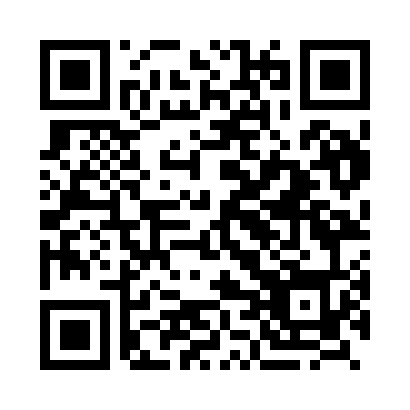 Prayer times for Budrionys, LithuaniaWed 1 May 2024 - Fri 31 May 2024High Latitude Method: Angle Based RulePrayer Calculation Method: Muslim World LeagueAsar Calculation Method: HanafiPrayer times provided by https://www.salahtimes.comDateDayFajrSunriseDhuhrAsrMaghribIsha1Wed3:035:381:196:319:0011:272Thu3:025:361:186:329:0211:283Fri3:015:341:186:339:0411:284Sat3:005:321:186:349:0611:295Sun2:595:291:186:359:0811:306Mon2:585:271:186:369:1011:317Tue2:575:251:186:389:1211:328Wed2:565:231:186:399:1411:329Thu2:565:211:186:409:1611:3310Fri2:555:191:186:419:1811:3411Sat2:545:171:186:429:2011:3512Sun2:535:151:186:439:2111:3613Mon2:525:131:186:449:2311:3614Tue2:525:121:186:459:2511:3715Wed2:515:101:186:469:2711:3816Thu2:505:081:186:479:2911:3917Fri2:505:061:186:489:3111:4018Sat2:495:051:186:499:3211:4019Sun2:485:031:186:509:3411:4120Mon2:485:011:186:519:3611:4221Tue2:475:001:186:529:3711:4322Wed2:464:581:186:539:3911:4423Thu2:464:571:186:549:4111:4424Fri2:454:551:186:559:4211:4525Sat2:454:541:196:569:4411:4626Sun2:444:521:196:579:4611:4627Mon2:444:511:196:589:4711:4728Tue2:444:501:196:599:4911:4829Wed2:434:491:196:599:5011:4930Thu2:434:481:197:009:5111:4931Fri2:424:461:197:019:5311:50